Precios promedio (Quetzales) de productos agrícolas al mayorista. Mercado "La Terminal" periodo 2009 a 2015Fuente: MAGA/DIPLAN, SO = Sin Oferta, ND =  No DisponibleFuente: MAGA/DIPLAN, SO = Sin Oferta, ND =  No DisponibleFuente: MAGA/DIPLAN, SO = Sin Oferta, ND =  No DisponiblePrecios promedio (Quetzales) de productos agrícolas al mayorista. Mercado "La Terminal" periodo 2009 a 2015Fuente: MAGA/DIPLAN, SO = Sin Oferta, ND =  No DisponibleFuente: MAGA/DIPLAN, SO = Sin Oferta, ND =  No DisponibleFuente: MAGA/DIPLAN, SO = Sin Oferta, ND =  No DisponiblePrecios promedio (Quetzales) de productos agrícolas al mayorista. Mercado "La Terminal" periodo 2009 a 2015Fuente: MAGA/DIPLAN, SO = Sin Oferta, ND =  No DisponibleFuente: MAGA/DIPLAN, SO = Sin Oferta, ND =  No DisponibleFuente: MAGA/DIPLAN, SO = Sin Oferta, ND =  No DisponiblePrecios promedio (Quetzales) de productos agrícolas al mayorista. Mercado "La Terminal" periodo 2009 a 2015Fuente: MAGA/DIPLAN, SO = Sin Oferta, ND =  No DisponibleFuente: MAGA/DIPLAN, SO = Sin Oferta, ND =  No DisponibleFuente: MAGA/DIPLAN, SO = Sin Oferta, ND =  No DisponiblePrecios promedio (Quetzales) de productos agrícolas al mayorista. Mercado "La Terminal" periodo 2009 a 2015Fuente: MAGA/DIPLAN, SO = Sin Oferta, ND =  No DisponibleFuente: MAGA/DIPLAN, SO = Sin Oferta, ND =  No DisponibleFuente: MAGA/DIPLAN, SO = Sin Oferta, ND =  No DisponiblePrecios promedio (Quetzales) de productos agrícolas al mayorista. Mercado "La Terminal" periodo 2009 a 2015Fuente: MAGA/DIPLAN, SO = Sin Oferta, ND =  No DisponibleFuente: MAGA/DIPLAN, SO = Sin Oferta, ND =  No DisponibleFuente: MAGA/DIPLAN, SO = Sin Oferta, ND =  No Disponible	Precios promedio (Quetzales) de productos agrícolas al mayorista. Mercado "La Terminal" periodo 2009 a 2015Fuente: MAGA/DIPLAN, SO = Sin Oferta, ND =  No DisponibleFuente: MAGA/DIPLAN, SO = Sin Oferta, ND =  No DisponibleFuente: MAGA/DIPLAN, SO = Sin Oferta, ND =  No DisponiblePrecios promedio (Quetzales) de productos agrícolas al mayorista. Mercado "La Terminal" periodo 2009 a 2015Fuente: MAGA/DIPLAN, SO = Sin Oferta, ND =  No DisponibleFuente: MAGA/DIPLAN, SO = Sin Oferta, ND =  No DisponibleFuente: MAGA/DIPLAN, SO = Sin Oferta, ND = No DisponiblePrecios promedio (Quetzales) de productos agrícolas al mayorista. Mercado "La Terminal" periodo 2009 a 2015Fuente: MAGA/DIPLAN, SO = Sin Oferta, ND =  No DisponibleFuente: MAGA/DIPLAN, SO = Sin Oferta, ND =  No DisponibleFuente: MAGA/DIPLAN, SO = Sin Oferta, ND =  No DisponiblePrecios promedio (Quetzales) de productos agrícolas al mayorista. Mercado "La Terminal" periodo 2009 a 2015Fuente: MAGA/DIPLAN, SO = Sin Oferta, ND =  No DisponibleFuente: MAGA/DIPLAN, SO = Sin Oferta, ND =  No DisponibleFuente: MAGA/DIPLAN, SO = Sin Oferta, ND =  No DisponibleFuente: MAGA/DIPLAN, SO = Sin Oferta, ND =  No DisponiblePrecios promedio (Quetzales) de productos agrícolas al mayorista. Mercado "La Terminal" periodo 2009 a 2015Fuente: MAGA/DIPLAN, SO = Sin Oferta, ND =  No DisponibleFuente: MAGA/DIPLAN, SO = Sin Oferta, ND =  No DisponibleFuente: MAGA/DIPLAN, SO = Sin Oferta, ND =  No DisponiblePrecios promedio (Quetzales) de productos agrícolas al mayorista. Mercado "La Terminal" periodo 2009 a 2015Fuente: MAGA/DIPLAN, SO = Sin Oferta, ND =  No DisponibleFuente: MAGA/DIPLAN, SO = Sin Oferta, ND =  No DisponibleAguacate Criollo, Grande (Red 90 a 100 U.)Aguacate Criollo, Grande (Red 90 a 100 U.)Aguacate Criollo, Grande (Red 90 a 100 U.)Aguacate Criollo, Grande (Red 90 a 100 U.)Aguacate Criollo, Grande (Red 90 a 100 U.)Aguacate Criollo, Grande (Red 90 a 100 U.)Aguacate Criollo, Grande (Red 90 a 100 U.)Aguacate Criollo, Grande (Red 90 a 100 U.)Aguacate Criollo, Grande (Red 90 a 100 U.)Aguacate Criollo, Grande (Red 90 a 100 U.)Aguacate Criollo, Grande (Red 90 a 100 U.)Aguacate Criollo, Grande (Red 90 a 100 U.)Aguacate Criollo, Grande (Red 90 a 100 U.)AñoEFMAMJJASOND2009132.08124.17159.62157.50157.50144.62205.00250.38212.69157.69135.38122.002010127.27130.00127.50169.17155.42147.08141.54156.15183.75165.00145.83128.002011121.15123.75118.46114.00110.00112.14138.33152.86155.38140.00131.11125.002012120.00114.62106.15ND162.22157.69184.62147.86130.00190.00247.62200.002013187.27177.50174.44182.73172.83190.00213.50262.71284.15283.38198.08190.332014172.92148.67137.31156.91160.77201.58262.57293.83290.77255.29216.50176.112015150.50161.92Aguacate Hass Mediano, Importado(Caja 7 Kilos)Aguacate Hass Mediano, Importado(Caja 7 Kilos)Aguacate Hass Mediano, Importado(Caja 7 Kilos)Aguacate Hass Mediano, Importado(Caja 7 Kilos)Aguacate Hass Mediano, Importado(Caja 7 Kilos)Aguacate Hass Mediano, Importado(Caja 7 Kilos)Aguacate Hass Mediano, Importado(Caja 7 Kilos)Aguacate Hass Mediano, Importado(Caja 7 Kilos)Aguacate Hass Mediano, Importado(Caja 7 Kilos)Aguacate Hass Mediano, Importado(Caja 7 Kilos)Aguacate Hass Mediano, Importado(Caja 7 Kilos)Aguacate Hass Mediano, Importado(Caja 7 Kilos)Aguacate Hass Mediano, Importado(Caja 7 Kilos)AñoEFMAMJJASOND200976.6777.5078.4690.00100.00111.54133.21128.4698.46111.54110.00101.002010102.7396.2587.08103.75110.45115.83102.69104.62111.67102.0892.0890.00201190.7793.7585.0079.0075.0093.93101.67112.86116.92116.54111.1196.00201290.0085.3876.92ND118.08113.46115.77100.71104.67101.0087.6283.21201384.3284.2583.6197.73104.56109.67116.50115.79102.2390.9285.4288.78201490.5497.92104.62112.36116.92124.17127.50118.67104.3197.5092.5090.00201592.50102.92Aguacate Hass Mediano, Nacional (35 a 40 Unidades )Aguacate Hass Mediano, Nacional (35 a 40 Unidades )Aguacate Hass Mediano, Nacional (35 a 40 Unidades )Aguacate Hass Mediano, Nacional (35 a 40 Unidades )Aguacate Hass Mediano, Nacional (35 a 40 Unidades )Aguacate Hass Mediano, Nacional (35 a 40 Unidades )Aguacate Hass Mediano, Nacional (35 a 40 Unidades )Aguacate Hass Mediano, Nacional (35 a 40 Unidades )Aguacate Hass Mediano, Nacional (35 a 40 Unidades )Aguacate Hass Mediano, Nacional (35 a 40 Unidades )Aguacate Hass Mediano, Nacional (35 a 40 Unidades )Aguacate Hass Mediano, Nacional (35 a 40 Unidades )Aguacate Hass Mediano, Nacional (35 a 40 Unidades )AñoEFMAMJJASOND200966.6764.5868.4675.0087.50101.54123.21122.6989.23101.54100.7790.00201092.7386.2577.0893.75103.75103.3391.9295.38101.6792.0882.0880.00201176.1580.4275.0069.0065.0088.9396.67106.43108.33108.46101.1186.00201280.0075.3870.00100.00108.08102.31100.7790.7195.0090.3367.1458.93201361.5961.0062.2277.9599.3397.58102.71101.5083.3880.0064.8370.00201472.3162.9265.3877.8280.0092.25100.0092.5076.0871.9357.6761.44201568.7578.33Banano de Exportación, Primera (Caja de 100 a 105 Unidades)Banano de Exportación, Primera (Caja de 100 a 105 Unidades)Banano de Exportación, Primera (Caja de 100 a 105 Unidades)Banano de Exportación, Primera (Caja de 100 a 105 Unidades)Banano de Exportación, Primera (Caja de 100 a 105 Unidades)Banano de Exportación, Primera (Caja de 100 a 105 Unidades)Banano de Exportación, Primera (Caja de 100 a 105 Unidades)Banano de Exportación, Primera (Caja de 100 a 105 Unidades)Banano de Exportación, Primera (Caja de 100 a 105 Unidades)Banano de Exportación, Primera (Caja de 100 a 105 Unidades)Banano de Exportación, Primera (Caja de 100 a 105 Unidades)Banano de Exportación, Primera (Caja de 100 a 105 Unidades)Banano de Exportación, Primera (Caja de 100 a 105 Unidades)AñoEFMAMJJASOND200934.1737.5040.3840.0042.5048.8555.0051.1553.0855.3850.0050.00201051.3650.0050.0050.0050.8350.0056.1560.0063.7558.7555.0053.00201151.1555.0053.4650.0050.0050.0050.8355.0055.3858.8550.0050.00201250.0050.0050.0040.0043.8546.5450.0050.0050.0048.0042.8642.86201342.2742.0043.0643.6442.0642.5846.0745.0045.7745.1545.0044.556201443.0845.0045.0045.0043.8543.7543.5743.3343.0843.9342.9241.67201545.0044.17Banano Criollo Mediano (Quintal) Banano Criollo Mediano (Quintal) Banano Criollo Mediano (Quintal) Banano Criollo Mediano (Quintal) Banano Criollo Mediano (Quintal) Banano Criollo Mediano (Quintal) Banano Criollo Mediano (Quintal) Banano Criollo Mediano (Quintal) Banano Criollo Mediano (Quintal) Banano Criollo Mediano (Quintal) Banano Criollo Mediano (Quintal) Banano Criollo Mediano (Quintal) Banano Criollo Mediano (Quintal) AñoEFMAMJJASOND200995.0097.50100.3899.17102.08106.92110.00110.00115.00114.23110.00110.002010110.00109.17102.08102.50101.57107.50110.00110.00113.75112.50110.00110.002011110.00110.00110.00100.00109.23110.00106.25110.00110.77113.08109.23110.002012111.54110.00110.00105.00107.31107.69100.00100.00105.33100.00103.81110.002013107.27100.00100.00100.00100.17100.00100.00100.00100.00100.00100.00100.002014100.00100.00100.00100.00100.00101.25100.00100.00100.00100.00100.00100.002015100.00100.00Coco Verde Mediano(Ciento) Coco Verde Mediano(Ciento) Coco Verde Mediano(Ciento) Coco Verde Mediano(Ciento) Coco Verde Mediano(Ciento) Coco Verde Mediano(Ciento) Coco Verde Mediano(Ciento) Coco Verde Mediano(Ciento) Coco Verde Mediano(Ciento) Coco Verde Mediano(Ciento) Coco Verde Mediano(Ciento) Coco Verde Mediano(Ciento) Coco Verde Mediano(Ciento) AñoEFMAMJJASOND2009153.33155.00156.15NDND275.00300.00292.31290.38300.00302.50300.002010300.00300.00300.00293.18300.00NDNDNDNDNDNDND2011NDNDNDNDNDNDNDNDNDNDNDND2012NDNDNDNDNDNDNDNDND292.86213.10241.072013230.68200.00200.00227.50190.71201.25199.57197.00197.85200.00195.83200.002014205.77202.75200.00200.00200.00200.00200.00200.00200.00200.00200.00200.002015200.00200.00Durazno Blanco, Mediano Primera(Ciento) Durazno Blanco, Mediano Primera(Ciento) Durazno Blanco, Mediano Primera(Ciento) Durazno Blanco, Mediano Primera(Ciento) Durazno Blanco, Mediano Primera(Ciento) Durazno Blanco, Mediano Primera(Ciento) Durazno Blanco, Mediano Primera(Ciento) Durazno Blanco, Mediano Primera(Ciento) Durazno Blanco, Mediano Primera(Ciento) Durazno Blanco, Mediano Primera(Ciento) Durazno Blanco, Mediano Primera(Ciento) Durazno Blanco, Mediano Primera(Ciento) Durazno Blanco, Mediano Primera(Ciento) AñoEFMAMJJASOND2009SOSOSOSOSO51.4374.2946.9238.33SOSOSO2010SOSO40.0031.8225.9145.0030.0030.0030.00SOSOSO2011SOSOSO72.5045.3831.0725.0025.0034.55SOSO120.002012SOSOSOSO100.0071.5444.6240.0040.00SOSOSO2013SOSOSOSOSOSO38.2927.29SOSOSOSO2014SOSOSOSOSOSO76.3652.9250.00SOSOSO2015SOSOFresa mediana de primera (Caja de 40 Lbs)Fresa mediana de primera (Caja de 40 Lbs)Fresa mediana de primera (Caja de 40 Lbs)Fresa mediana de primera (Caja de 40 Lbs)Fresa mediana de primera (Caja de 40 Lbs)Fresa mediana de primera (Caja de 40 Lbs)Fresa mediana de primera (Caja de 40 Lbs)Fresa mediana de primera (Caja de 40 Lbs)Fresa mediana de primera (Caja de 40 Lbs)Fresa mediana de primera (Caja de 40 Lbs)Fresa mediana de primera (Caja de 40 Lbs)Fresa mediana de primera (Caja de 40 Lbs)AñosEFMAMJJASOND2009200.00196.36162.31110.00112.50121.92157.14139.23140.00ND147.50140.002010147.27150.00143.33142.73149.09164.17150.00140.00155.00164.58153.33135.562011NDNDNDNDNDND108.00100.00100.00NDND120.002012120.77123.08128.08125.00120.38123.46134.23124.64115.00100.3379.0580.00201378.64106.50142.22104.0979.5676.5863.7154.1488.2375.9269.75106.00201479.6974.1772.54100.9198.6975.8358.2948.00101.00128.1483.5893.33201581.67106.42Jocote De Corona Grande De Primera(Ciento) Jocote De Corona Grande De Primera(Ciento) Jocote De Corona Grande De Primera(Ciento) Jocote De Corona Grande De Primera(Ciento) Jocote De Corona Grande De Primera(Ciento) Jocote De Corona Grande De Primera(Ciento) Jocote De Corona Grande De Primera(Ciento) Jocote De Corona Grande De Primera(Ciento) Jocote De Corona Grande De Primera(Ciento) Jocote De Corona Grande De Primera(Ciento) Jocote De Corona Grande De Primera(Ciento) Jocote De Corona Grande De Primera(Ciento) Jocote De Corona Grande De Primera(Ciento) AñoEFMAMJJASOND2009SOSOSOSOSOSOSOSOSO46.2544.1740.002010SOSOSOSOSOSOSOSOSO35.0023.3318.672011SOSOSOSOSOSOSOSO50.0048.00SOSO2012SOSOSOSOSOSOSOSO50.0048.0039.5235.002013SOSOSOSOSOSOSO44.0055.6941.3838.67SO2014SOSOSOSOSOSOSOSO72.0044.4740.58SO2015SOSOLimón Criollo Mediano (Millar) Limón Criollo Mediano (Millar) Limón Criollo Mediano (Millar) Limón Criollo Mediano (Millar) Limón Criollo Mediano (Millar) Limón Criollo Mediano (Millar) Limón Criollo Mediano (Millar) Limón Criollo Mediano (Millar) Limón Criollo Mediano (Millar) Limón Criollo Mediano (Millar) Limón Criollo Mediano (Millar) Limón Criollo Mediano (Millar) Limón Criollo Mediano (Millar) AñoEFMAMJJASOND2009409.17488.75286.92197.92114.5861.5446.4360.7765.3868.85125.00196.002010222.73326.67342.31274.58150.83132.0860.0039.2375.4278.7575.83147.502011413.08477.08313.46178.18138.0880.3658.3350.0050.00117.69158.18178.002012259.23293.46204.62138.00121.54106.9268.4657.1480.00120.00189.29278.572013331.82300.00284.72232.95133.22112.0085.8668.0055.0865.54209.75220.442014315.38475.00489.92384.73173.08126.25115.71141.67143.08167.33200.00200.002015255.67341.75Limón Persa mediano (Millar) Limón Persa mediano (Millar) Limón Persa mediano (Millar) Limón Persa mediano (Millar) Limón Persa mediano (Millar) Limón Persa mediano (Millar) Limón Persa mediano (Millar) Limón Persa mediano (Millar) Limón Persa mediano (Millar) Limón Persa mediano (Millar) Limón Persa mediano (Millar) Limón Persa mediano (Millar) Limón Persa mediano (Millar) AñoEFMAMJJASOND2009423.33540.00410.00293.75168.75105.7770.7197.6994.6288.85159.62231.002010323.18410.42401.92320.00208.33187.0891.5470.0097.9299.1794.17165.502011481.92577.08413.46284.00188.08125.36102.50100.00103.08183.08218.46238.002012325.38400.77305.77244.00226.92201.54136.15100.00116.33151.67260.71316.072013500.00547.50550.00536.36332.39225.67169.07155.79150.23150.00255.58292.332014442.31913.921,430.771,230.27415.54219.58178.36183.33192.31236.67300.00305.562015412.50525.00Mandarina mexicana mediana de 1a.(Caja 250 U.) Mandarina mexicana mediana de 1a.(Caja 250 U.) Mandarina mexicana mediana de 1a.(Caja 250 U.) Mandarina mexicana mediana de 1a.(Caja 250 U.) Mandarina mexicana mediana de 1a.(Caja 250 U.) Mandarina mexicana mediana de 1a.(Caja 250 U.) Mandarina mexicana mediana de 1a.(Caja 250 U.) Mandarina mexicana mediana de 1a.(Caja 250 U.) Mandarina mexicana mediana de 1a.(Caja 250 U.) Mandarina mexicana mediana de 1a.(Caja 250 U.) Mandarina mexicana mediana de 1a.(Caja 250 U.) Mandarina mexicana mediana de 1a.(Caja 250 U.) Mandarina mexicana mediana de 1a.(Caja 250 U.) AñoEFMAMJJASOND200958.5764.5593.33SOSO150.00165.00133.33130.00SOSOSO201060.0060.0062.08SOSOSOSOSOSO130.00116.67106.002011119.1790.0058.4650.00SOSOSOSOSO100.00SOSO2012SOSO84.00SOSOSOSOSO150.00141.67125.00117.862013106.36109.00133.18SOSOSOSOSO141.62123.77115.60141.112014141.08142.00160.00SOSOSOSOSO136.25113.14108.83113.892015101.33132.08Mandarina criolla mediana, primera.(Ciento) Mandarina criolla mediana, primera.(Ciento) Mandarina criolla mediana, primera.(Ciento) Mandarina criolla mediana, primera.(Ciento) Mandarina criolla mediana, primera.(Ciento) Mandarina criolla mediana, primera.(Ciento) Mandarina criolla mediana, primera.(Ciento) Mandarina criolla mediana, primera.(Ciento) Mandarina criolla mediana, primera.(Ciento) Mandarina criolla mediana, primera.(Ciento) Mandarina criolla mediana, primera.(Ciento) Mandarina criolla mediana, primera.(Ciento) Mandarina criolla mediana, primera.(Ciento) AñoEFMAMJJASOND2009NDNDNDNDNDNDNDNDND27.5038.8558.00201030.0025.8332.08SOSOSOSOSOSO60.0049.1736.00201143.3330.8323.0820.00SOSOSOSO50.0050.00230.00SO2012SOSO34.17SOSOSOSOSO60.0060.0048.1042.14201329.5534.2530.0030.00SOSOSO58.5046.4639.0836.2537.78201429.0825.6725.0029.5530.00SOSOSO40.0032.5723.7524.44201530.8335.00Mango Pashte o Pita Mediano (Quetzales /Ciento) Mango Pashte o Pita Mediano (Quetzales /Ciento) Mango Pashte o Pita Mediano (Quetzales /Ciento) Mango Pashte o Pita Mediano (Quetzales /Ciento) Mango Pashte o Pita Mediano (Quetzales /Ciento) Mango Pashte o Pita Mediano (Quetzales /Ciento) Mango Pashte o Pita Mediano (Quetzales /Ciento) Mango Pashte o Pita Mediano (Quetzales /Ciento) Mango Pashte o Pita Mediano (Quetzales /Ciento) Mango Pashte o Pita Mediano (Quetzales /Ciento) Mango Pashte o Pita Mediano (Quetzales /Ciento) Mango Pashte o Pita Mediano (Quetzales /Ciento) AñosEFMAMJJASOND2009SO275.00224.38135.0076.6766.9273.5790.00SOSOSOSO2010SOSO300.00194.58107.5094.44SOSOSOSOSOSO2011SO245.83202.69140.0073.3337.8644.5855.00SOSOSOSO2012SO225.00166.92108.0082.6968.4650.00SOSOSOSOSO2013SOSO214.00144.55130.83121.9288.7178.00SOSOSOSO2014SOSO224.29160.00141.38122.67142.69SOSOSOSOSO2015SOSOMango Tommy Atkins, Mediano (Ciento) Mango Tommy Atkins, Mediano (Ciento) Mango Tommy Atkins, Mediano (Ciento) Mango Tommy Atkins, Mediano (Ciento) Mango Tommy Atkins, Mediano (Ciento) Mango Tommy Atkins, Mediano (Ciento) Mango Tommy Atkins, Mediano (Ciento) Mango Tommy Atkins, Mediano (Ciento) Mango Tommy Atkins, Mediano (Ciento) Mango Tommy Atkins, Mediano (Ciento) Mango Tommy Atkins, Mediano (Ciento) Mango Tommy Atkins, Mediano (Ciento) AñosEFMAMJJASOND2009SO230.56190.00108.6455.8348.4662.5080.00SOSOSOSO2010SOSO321.88208.3388.3356.67SOSOSOSOSOSO2011SO345.83302.69240.00147.6997.8693.33100.00SOSOSOSO2012SO337.50253.8582.0070.7760.0060.0060.00SOSOSOSO2013SOSO200.88109.0967.3979.9280.6481.17SOSOSOSO2014SO250.00236.54106.8262.5463.8392.00SOSOSOSOSO2015SO350.00Manzana Estrella, Mediana (Quintal)Manzana Estrella, Mediana (Quintal)Manzana Estrella, Mediana (Quintal)Manzana Estrella, Mediana (Quintal)Manzana Estrella, Mediana (Quintal)Manzana Estrella, Mediana (Quintal)Manzana Estrella, Mediana (Quintal)Manzana Estrella, Mediana (Quintal)Manzana Estrella, Mediana (Quintal)Manzana Estrella, Mediana (Quintal)Manzana Estrella, Mediana (Quintal)Manzana Estrella, Mediana (Quintal)AñosEFMAMJJASOND2009SOSOSOSOSOSOSOSO150.00SOSOSO2010SOSOSOSOSO120.00SOSOSOSOSOSO2011NDNDNDNDNDNDNDNDNDNDNDND2012SOSOSOSOSOSOSOSO200.00215.36240.24240.002013SOSOSOSOSOSOSOSOSOSO273.75SO2014SOSOSOSOSOSOSOSOSO200.00204.25216.672015225.00SOManzana del Prado Mediana (Quintal)Manzana del Prado Mediana (Quintal)Manzana del Prado Mediana (Quintal)Manzana del Prado Mediana (Quintal)Manzana del Prado Mediana (Quintal)Manzana del Prado Mediana (Quintal)Manzana del Prado Mediana (Quintal)Manzana del Prado Mediana (Quintal)Manzana del Prado Mediana (Quintal)Manzana del Prado Mediana (Quintal)Manzana del Prado Mediana (Quintal)Manzana del Prado Mediana (Quintal)AñosEFMAMJJASOND2009SOSOSOSOSO186.92123.46115.00109.2393.33SOSO2010SOSOSOSO82.5094.00102.31171.11SOSO194.00190.002011SOSOSOSOSOSO245.91196.43142.50SOSOSO2012SOSOSOSOSOSOSOSO250.00250.00250.00250.002013SOSOSOSOSO250.00188.29150.00125.00150.00140.00SO2014SOSOSOSO200.70187.50168.64185.33133.46125.00SOSO2015SOSOManzana Jonathan Mediana (Quintal)Manzana Jonathan Mediana (Quintal)Manzana Jonathan Mediana (Quintal)Manzana Jonathan Mediana (Quintal)Manzana Jonathan Mediana (Quintal)Manzana Jonathan Mediana (Quintal)Manzana Jonathan Mediana (Quintal)Manzana Jonathan Mediana (Quintal)Manzana Jonathan Mediana (Quintal)Manzana Jonathan Mediana (Quintal)Manzana Jonathan Mediana (Quintal)Manzana Jonathan Mediana (Quintal)AñosEFMAMJJASOND2009SOSOSOSOSOSOSOSO161.11135.00SOSO2010SOSOSOSOSOSOSOSOSOSOSOSO2011SOSOSOSOSOSOSOSO225.00226.15198.33174.002012SOSOSOSOSOSOSOSOSOSOSOSO2013SOSOSOSOSOSO200.00200.29212.08220.00220.00SO2014SOSOSOSOSOSO200.00209.00168.08151.43176.08202.222015220.00SOJuárez Mediana (Quintal)Juárez Mediana (Quintal)Juárez Mediana (Quintal)Juárez Mediana (Quintal)Juárez Mediana (Quintal)Juárez Mediana (Quintal)Juárez Mediana (Quintal)Juárez Mediana (Quintal)Juárez Mediana (Quintal)Juárez Mediana (Quintal)Juárez Mediana (Quintal)Juárez Mediana (Quintal)AñosEFMAMJJASOND2009SOSOSOSOSOSOSOSOSOSOSO175.002010193.18200.00SOSOSOSOSOSOSO225.00180.83170.002011SOSOSOSOSOSOSOSO200.00SOSOSO2012SOSOSOSOSOSOSOSO250.00250.67269.05300.002013SOSOSOSOSOSOSOSO241.25245.38256.67295.672014SOSOSOSOSOSOSOSO261.17225.86200.33SO2015SOSOManzana Red  Delicios Mediana (Quintal)Manzana Red  Delicios Mediana (Quintal)Manzana Red  Delicios Mediana (Quintal)Manzana Red  Delicios Mediana (Quintal)Manzana Red  Delicios Mediana (Quintal)Manzana Red  Delicios Mediana (Quintal)Manzana Red  Delicios Mediana (Quintal)Manzana Red  Delicios Mediana (Quintal)Manzana Red  Delicios Mediana (Quintal)Manzana Red  Delicios Mediana (Quintal)Manzana Red  Delicios Mediana (Quintal)Manzana Red  Delicios Mediana (Quintal)AñosEFMAMJJASOND2009223.33SOSOSOSOSOSOSOSO175.00151.92145.002010144.55150.00SOSOSOSO245.63193.85177.92154.17150.00150.002011SOSOSOSOSOSOSOSO230.00240.77223.33207.002012SOSOSOSOSOSOSOSO250.00250.00SOSO2013347.73348.00346.11322.00SOSOSOSOSOSOSOSO2014SOSOSOSOSOSOSOSO170.00170.00170.00170.002015SOSOManzana Winter Mediana (Quintal)Manzana Winter Mediana (Quintal)Manzana Winter Mediana (Quintal)Manzana Winter Mediana (Quintal)Manzana Winter Mediana (Quintal)Manzana Winter Mediana (Quintal)Manzana Winter Mediana (Quintal)Manzana Winter Mediana (Quintal)Manzana Winter Mediana (Quintal)Manzana Winter Mediana (Quintal)Manzana Winter Mediana (Quintal)Manzana Winter Mediana (Quintal)AñosEFMAMJJASOND2009SOSOSOSOSOSOSOSOSOSOSOSO2010SOSOSOSOSOSO260.63208.46220.83192.50SOSO2011SOSOSOSOSOSO252.50209.29165.91SOSOSO2012SOSOSOSOSOSOSOSO250.00250.00SOSO2013SOSOSOSOSOSOSOSOSOSOSOSO2014SOSOSOSO195.00197.58201.14193.00168.60SOSOSO2015SOSOMelocotón Mediano, De Primera (Ciento)Melocotón Mediano, De Primera (Ciento)Melocotón Mediano, De Primera (Ciento)Melocotón Mediano, De Primera (Ciento)Melocotón Mediano, De Primera (Ciento)Melocotón Mediano, De Primera (Ciento)Melocotón Mediano, De Primera (Ciento)Melocotón Mediano, De Primera (Ciento)Melocotón Mediano, De Primera (Ciento)Melocotón Mediano, De Primera (Ciento)Melocotón Mediano, De Primera (Ciento)Melocotón Mediano, De Primera (Ciento)Melocotón Mediano, De Primera (Ciento)AñoEFMAMJJASOND2009SOSOSOSOSO90.0092.1458.4648.3345.00SOSO2010SOSOSOSOSO77.5044.6270.00SOSOSOSO2011SOSOSO76.6759.6241.0730.4231.4352.73SOSOSO2012SOSOSOSO110.0081.1554.6257.86129.33SOSOSO2013SOSOSOSOSO104.3378.5764.43105.31SOSOSO2014SOSOSOSOSO140.00136.7183.83103.00103.00SOSO2015SOSOMelón Cantaloupe Mediano (Ciento)Melón Cantaloupe Mediano (Ciento)Melón Cantaloupe Mediano (Ciento)Melón Cantaloupe Mediano (Ciento)Melón Cantaloupe Mediano (Ciento)Melón Cantaloupe Mediano (Ciento)Melón Cantaloupe Mediano (Ciento)Melón Cantaloupe Mediano (Ciento)Melón Cantaloupe Mediano (Ciento)Melón Cantaloupe Mediano (Ciento)Melón Cantaloupe Mediano (Ciento)Melón Cantaloupe Mediano (Ciento)Melón Cantaloupe Mediano (Ciento)AñoEFMAMJJASOND2009200.00188.33235.38290.91225.00284.62282.14211.54228.85317.31253.85200.002010195.45170.83227.08254.17229.17225.00230.77319.23350.00244.44347.92215.002011221.15189.58200.00200.00200.00200.00216.67289.29367.31628.57320.00300.002012300.00373.08246.15250.00248.08355.77448.08416.07558.33633.33471.43425.002013427.27427.50405.56325.00403.83631.83663.36569.14649.92659.00480.50370.442014479.62511.33415.46351.55346.23387.50508.36436.17594.62557.21466.67335.222015380.75388.83Mora Mediana De Primera (Caja De 40 Lb)Mora Mediana De Primera (Caja De 40 Lb)Mora Mediana De Primera (Caja De 40 Lb)Mora Mediana De Primera (Caja De 40 Lb)Mora Mediana De Primera (Caja De 40 Lb)Mora Mediana De Primera (Caja De 40 Lb)Mora Mediana De Primera (Caja De 40 Lb)Mora Mediana De Primera (Caja De 40 Lb)Mora Mediana De Primera (Caja De 40 Lb)Mora Mediana De Primera (Caja De 40 Lb)Mora Mediana De Primera (Caja De 40 Lb)Mora Mediana De Primera (Caja De 40 Lb)Mora Mediana De Primera (Caja De 40 Lb)AñoEFMAMJJASOND2009230.00226.36174.62110.00113.33139.23157.14146.92140.00SOSOSO2010NDNDNDNDNDNDNDNDNDNDNDND2011SO120.00120.00100.00100.00111.43120.00121.43130.00SOSOSO2012SOSO140.00140.00136.15140.00140.00128.57120.0080.0063.00SO2013120.00106.0088.3385.0094.2292.5093.5784.1474.5472.31122.33114.78201481.6266.4263.8574.5585.9271.67101.4376.6768.0855.2160.0087.782015112.50110.00Naranja Valencia, Mediana (Ciento)Naranja Valencia, Mediana (Ciento)Naranja Valencia, Mediana (Ciento)Naranja Valencia, Mediana (Ciento)Naranja Valencia, Mediana (Ciento)Naranja Valencia, Mediana (Ciento)Naranja Valencia, Mediana (Ciento)Naranja Valencia, Mediana (Ciento)Naranja Valencia, Mediana (Ciento)Naranja Valencia, Mediana (Ciento)Naranja Valencia, Mediana (Ciento)Naranja Valencia, Mediana (Ciento)Naranja Valencia, Mediana (Ciento)AñoEFMAMJJASOND200934.2531.2535.0040.0047.5071.5474.2953.8548.4643.4631.5440.00201040.0035.4241.6743.7547.0846.6733.0841.1570.4252.9237.9241.00201150.3837.9233.8530.0047.3144.6452.5058.5747.6961.5448.4640.00201254.6260.7736.9253.0055.0063.8557.3167.5065.0067.0056.4352.14201351.3650.2550.0050.0052.5663.4273.5071.00SO48.4547.0850.22201452.3155.0058.4664.6460.7776.2582.57103.00SO47.0041.2558.89201551.2550.00 Naranja Piña, Azucarona (Ciento)  Naranja Piña, Azucarona (Ciento)  Naranja Piña, Azucarona (Ciento)  Naranja Piña, Azucarona (Ciento)  Naranja Piña, Azucarona (Ciento)  Naranja Piña, Azucarona (Ciento)  Naranja Piña, Azucarona (Ciento)  Naranja Piña, Azucarona (Ciento)  Naranja Piña, Azucarona (Ciento)  Naranja Piña, Azucarona (Ciento)  Naranja Piña, Azucarona (Ciento)  Naranja Piña, Azucarona (Ciento)  Naranja Piña, Azucarona (Ciento) AñoEFMAMJJASOND2009NDNDNDNDND38.8949.2933.8531.9228.4621.5430.00201030.0025.8335.0033.7535.9136.6726.9235.3852.9237.9227.9231.00201140.0040.0028.5025.0042.3139.6434.1738.5728.8528.8521.1120.00201234.6241.9226.9227.0030.0035.3833.4638.9340.0043.3338.3337.50201335.0040.0040.5641.5943.7849.4335.0022.7120.6923.8522.2534.38201440.0036.2539.6243.1844.6257.5060.0055.0835.0824.4321.0028.11201533.0035.00Piña Mediana  (Ciento)Piña Mediana  (Ciento)Piña Mediana  (Ciento)Piña Mediana  (Ciento)Piña Mediana  (Ciento)Piña Mediana  (Ciento)Piña Mediana  (Ciento)Piña Mediana  (Ciento)Piña Mediana  (Ciento)Piña Mediana  (Ciento)Piña Mediana  (Ciento)Piña Mediana  (Ciento)Piña Mediana  (Ciento)AñoEFMAMJJASOND2009200.00200.00234.62290.91275.00238.46228.57200.00223.08271.15273.08215.002010261.36241.67237.50241.67227.08225.00234.62230.77277.08183.33177.08200.002011244.23200.00200.00200.00184.62157.14150.00173.21219.23294.23219.23207.502012232.69205.77194.23230.00200.00163.46201.92263.93526.67480.00361.90367.862013334.09352.50330.56363.64347.17351.83286.79333.79359.00321.92268.83294.332014325.77362.58372.85374.00332.23289.00290.29302.92360.15386.64379.17314.892015358.25339.00Papaya criolla, mediana (Ciento)Papaya criolla, mediana (Ciento)Papaya criolla, mediana (Ciento)Papaya criolla, mediana (Ciento)Papaya criolla, mediana (Ciento)Papaya criolla, mediana (Ciento)Papaya criolla, mediana (Ciento)Papaya criolla, mediana (Ciento)Papaya criolla, mediana (Ciento)Papaya criolla, mediana (Ciento)Papaya criolla, mediana (Ciento)Papaya criolla, mediana (Ciento)Papaya criolla, mediana (Ciento)AñoEFMAMJJASOND2009675.00666.67676.92670.83658.33753.85776.79659.62713.46707.69705.77525.002010495.45408.33510.42612.50508.33550.00723.08638.46620.83633.33645.83600.002011623.08550.00600.00592.50596.15610.71579.17567.86663.46788.46700.00707.502012700.00619.23503.85520.00625.00657.69698.08700.00683.33700.00683.33575.002013650.00575.00586.11554.55555.56649.83572.36572.29601.31603.85566.50611.112014611.54612.50600.00583.00552.54670.83697.64708.25689.54689.21541.33596.332015600.00594.33Papaya Tainung Mediana de Primera (Caja De 40 Lbs. (12 a 13 Unidades)Papaya Tainung Mediana de Primera (Caja De 40 Lbs. (12 a 13 Unidades)Papaya Tainung Mediana de Primera (Caja De 40 Lbs. (12 a 13 Unidades)Papaya Tainung Mediana de Primera (Caja De 40 Lbs. (12 a 13 Unidades)Papaya Tainung Mediana de Primera (Caja De 40 Lbs. (12 a 13 Unidades)Papaya Tainung Mediana de Primera (Caja De 40 Lbs. (12 a 13 Unidades)Papaya Tainung Mediana de Primera (Caja De 40 Lbs. (12 a 13 Unidades)Papaya Tainung Mediana de Primera (Caja De 40 Lbs. (12 a 13 Unidades)Papaya Tainung Mediana de Primera (Caja De 40 Lbs. (12 a 13 Unidades)Papaya Tainung Mediana de Primera (Caja De 40 Lbs. (12 a 13 Unidades)Papaya Tainung Mediana de Primera (Caja De 40 Lbs. (12 a 13 Unidades)Papaya Tainung Mediana de Primera (Caja De 40 Lbs. (12 a 13 Unidades)Papaya Tainung Mediana de Primera (Caja De 40 Lbs. (12 a 13 Unidades)AñoEFMAMJJASOND2014ND61.4366.3895.9187.6991.9273.1472.7583.0881.2179.1799.44201576.2571.25Pitahaya Mediana, Primera (Ciento)Pitahaya Mediana, Primera (Ciento)Pitahaya Mediana, Primera (Ciento)Pitahaya Mediana, Primera (Ciento)Pitahaya Mediana, Primera (Ciento)Pitahaya Mediana, Primera (Ciento)Pitahaya Mediana, Primera (Ciento)Pitahaya Mediana, Primera (Ciento)Pitahaya Mediana, Primera (Ciento)Pitahaya Mediana, Primera (Ciento)Pitahaya Mediana, Primera (Ciento)Pitahaya Mediana, Primera (Ciento)Pitahaya Mediana, Primera (Ciento)AñoEFMAMJJASOND2009SOSOSOSOSO250.00191.43153.08172.50SOSOSO2010SOSOSOSOSOSO216.67200.00SOSOSOSO2011SOSOSOSO500.00489.29395.83355.36445.00SOSOSO2012NDNDNDNDNDNDNDNDNDNDNDND2013SOSOSOSOSO231.00231.50254.17SOSOSOSO2014SOSOSOSOSO250.00329.71350.00SOSOSOSO2015SOSOPlátano Grande (Ciento) Plátano Grande (Ciento) Plátano Grande (Ciento) Plátano Grande (Ciento) Plátano Grande (Ciento) Plátano Grande (Ciento) Plátano Grande (Ciento) Plátano Grande (Ciento) Plátano Grande (Ciento) Plátano Grande (Ciento) Plátano Grande (Ciento) Plátano Grande (Ciento) Plátano Grande (Ciento) AñoEFMAMJJASOND2009105.83106.67103.85100.00100.83103.08112.86106.92115.00115.00116.92116.502010120.00115.83117.92117.50119.55110.83115.77121.15145.83160.42142.08127.502011133.85125.42120.00120.00119.23103.21100.00101.43116.92128.46133.89130.002012134.62140.00130.77123.00121.15111.92110.00110.14112.00115.13116.19110.002013118.18120.50122.22116.36111.7298.0894.21104.14115.46122.08120.00120.332014120.38126.25124.62120.00110.00110.00112.14120.00120.00131.07130.67131.672015130.00123.58Plátano Mediano (Ciento) Plátano Mediano (Ciento) Plátano Mediano (Ciento) Plátano Mediano (Ciento) Plátano Mediano (Ciento) Plátano Mediano (Ciento) Plátano Mediano (Ciento) Plátano Mediano (Ciento) Plátano Mediano (Ciento) Plátano Mediano (Ciento) Plátano Mediano (Ciento) Plátano Mediano (Ciento) Plátano Mediano (Ciento) AñoEFMAMJJASOND200995.8393.3393.8590.0090.4293.08102.8696.92100.00100.0096.92101.002010105.00100.83102.92102.50101.3692.0896.92102.69129.58140.42127.08117.502011123.85115.42110.00110.00109.2393.2190.0091.43106.15110.77114.23110.002012114.62120.00120.00113.00111.15101.92100.00100.00100.0096.0083.3385.00201384.5585.5090.5690.0082.8375.5878.5082.7192.7795.3196.4299.33201494.62105.0096.1595.4579.2383.9291.43100.00101.08111.14114.42120.782015101.6795.00Rambután Mediano, Primera (Ciento)Rambután Mediano, Primera (Ciento)Rambután Mediano, Primera (Ciento)Rambután Mediano, Primera (Ciento)Rambután Mediano, Primera (Ciento)Rambután Mediano, Primera (Ciento)Rambután Mediano, Primera (Ciento)Rambután Mediano, Primera (Ciento)Rambután Mediano, Primera (Ciento)Rambután Mediano, Primera (Ciento)Rambután Mediano, Primera (Ciento)Rambután Mediano, Primera (Ciento)Rambután Mediano, Primera (Ciento)AñoEFMAMJJASOND2008SOSOSOSO97.5081.6761.4334.5030.00SO20.0026.252009SOSOSOSO55.0055.00SOSOSOSOSOSO2010SOSOSOSOSO42.5024.2327.27SOSOSOSO2011SOSOSOSO70.0049.2930.0031.4323.8524.2925.9135.00201240.00SOSOSO60.0044.2332.3127.1430.9138.6739.7640.002013SOSOSOSO29.0033.6731.5722.2127.0829.8530.8332.502014SOSOSOSOSO37.5026.0725.8330.0026.4325.00SO201545.0045.00Sandia Redonda, Mediana (Ciento)Sandia Redonda, Mediana (Ciento)Sandia Redonda, Mediana (Ciento)Sandia Redonda, Mediana (Ciento)Sandia Redonda, Mediana (Ciento)Sandia Redonda, Mediana (Ciento)Sandia Redonda, Mediana (Ciento)Sandia Redonda, Mediana (Ciento)Sandia Redonda, Mediana (Ciento)Sandia Redonda, Mediana (Ciento)Sandia Redonda, Mediana (Ciento)Sandia Redonda, Mediana (Ciento)Sandia Redonda, Mediana (Ciento)AñoEFMAMJJASOND2009612.50647.92676.92616.67614.58615.38710.71653.85717.31750.00723.08750.002010736.36627.08693.75691.67600.00629.17734.62700.00645.83600.00600.00560.002011569.23500.00538.46460.00450.00480.36554.17583.93642.31775.00700.00732.502012750.00613.46600.00545.00538.46584.62657.69551.791,066.671,273.33752.38728.572013895.451,020.00950.00943.18826.11792.83712.00778.571,125.62830.77527.75874.222014673.15777.83715.23751.45707.69786.331,023.79847.08982.00835.43500.00494.442015652.67666.67Uva Roja, Importada (Caja De 22 Lb.)Uva Roja, Importada (Caja De 22 Lb.)Uva Roja, Importada (Caja De 22 Lb.)Uva Roja, Importada (Caja De 22 Lb.)Uva Roja, Importada (Caja De 22 Lb.)Uva Roja, Importada (Caja De 22 Lb.)Uva Roja, Importada (Caja De 22 Lb.)Uva Roja, Importada (Caja De 22 Lb.)Uva Roja, Importada (Caja De 22 Lb.)Uva Roja, Importada (Caja De 22 Lb.)Uva Roja, Importada (Caja De 22 Lb.)Uva Roja, Importada (Caja De 22 Lb.)Uva Roja, Importada (Caja De 22 Lb.)AñoEFMAMJJASOND2009SOSOSOSOSOSOSOSOSOSOSO231.672010210.00SOSOSOSOSOSOSOSOSO388.89292.502011200.00192.50SOSOSOSOSOSO220.00220.00202.22200.002012200.00200.00216.25SOSOSOSOSO220.00218.00221.90230.712013231.36241.50229.44220.00229.33227.67205.00190.79220.00220.00220.00232.002014218.75220.83221.54230.00230.00220.00220.00223.33230.00230.00228.33222.782015220.00220.00Zapote Mediano De Primera (Ciento)Zapote Mediano De Primera (Ciento)Zapote Mediano De Primera (Ciento)Zapote Mediano De Primera (Ciento)Zapote Mediano De Primera (Ciento)Zapote Mediano De Primera (Ciento)Zapote Mediano De Primera (Ciento)Zapote Mediano De Primera (Ciento)Zapote Mediano De Primera (Ciento)Zapote Mediano De Primera (Ciento)Zapote Mediano De Primera (Ciento)Zapote Mediano De Primera (Ciento)Zapote Mediano De Primera (Ciento)AñoEFMAMJJASOND2009185.83179.58171.92SO200.00215.00225.00221.54231.54151.54132.50146.002010164.55174.17176.67186.67155.00173.13167.31188.85210.42172.50150.00SO2011SO250.00205.77200.00167.31150.00177.08200.00205.83133.85150.00150.002012166.92160.00156.92150.00150.00141.54140.00145.00SO200.00198.81212.502013203.41265.00186.67169.75176.78196.50195.38250.00174.64186.62200.83165.892014149.23144.17188.46189.18200.00200.00200.00188.25192.00198.86187.50168.892015194.17157.67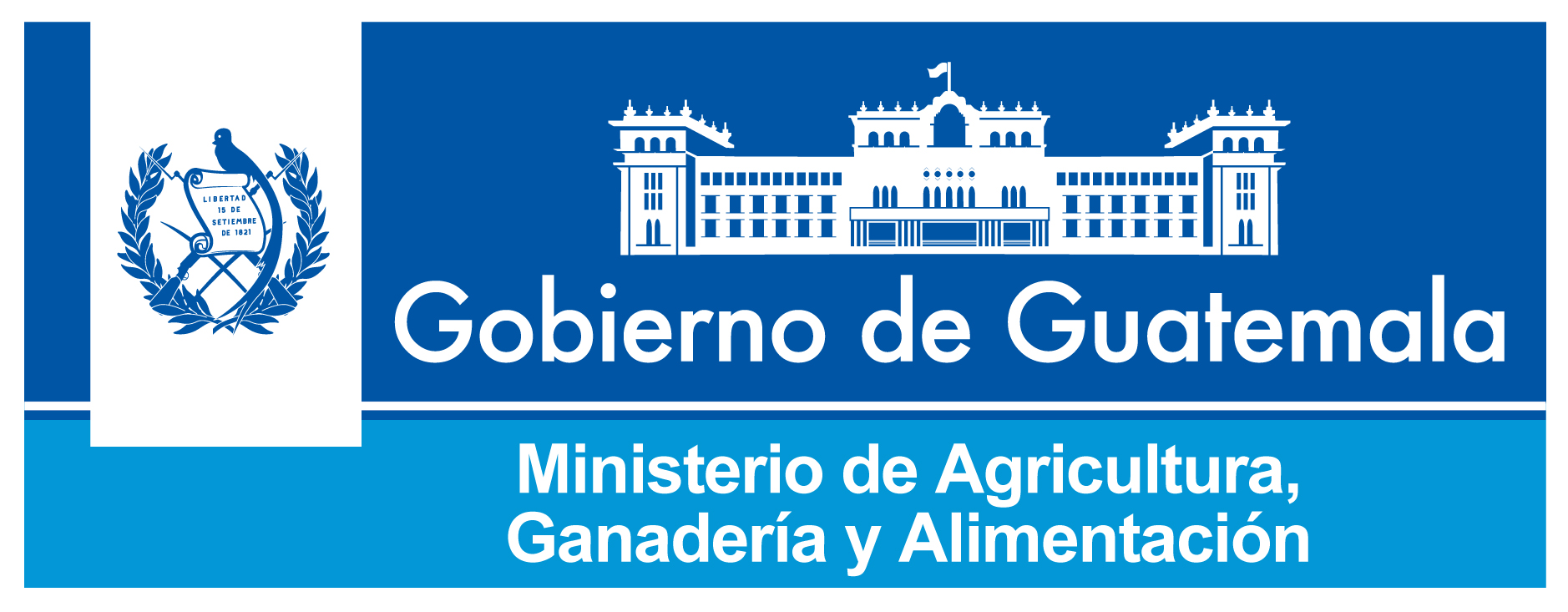 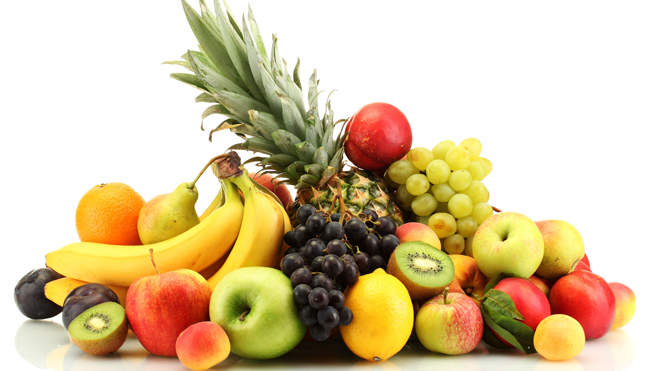 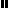 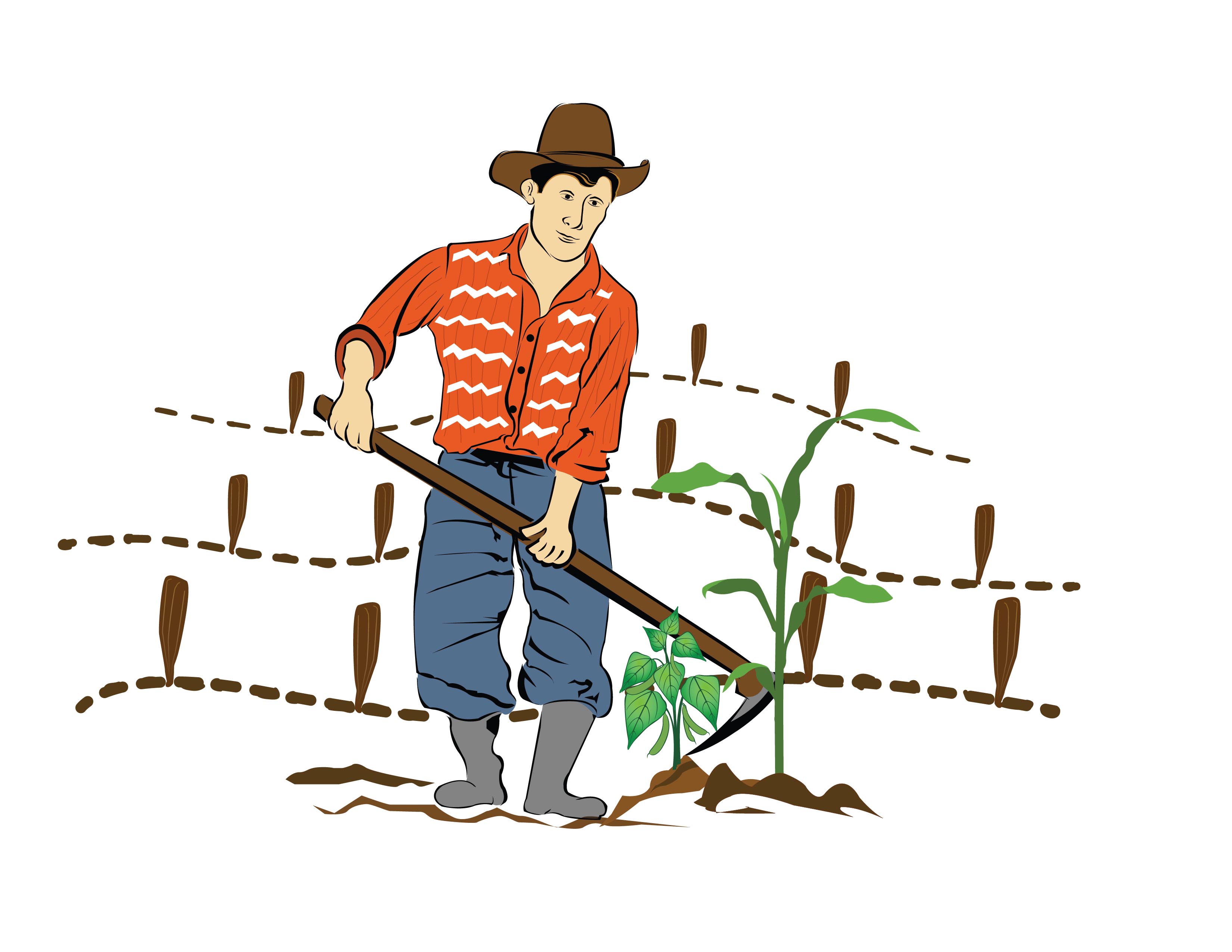 